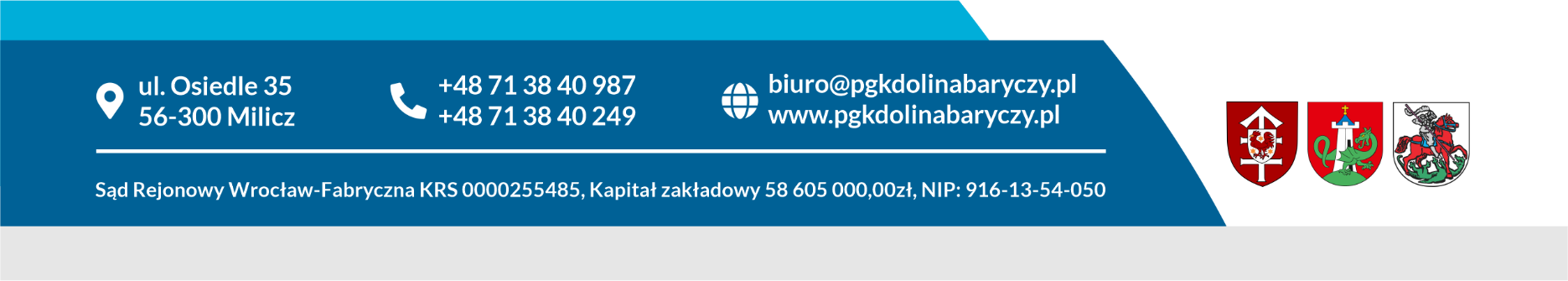 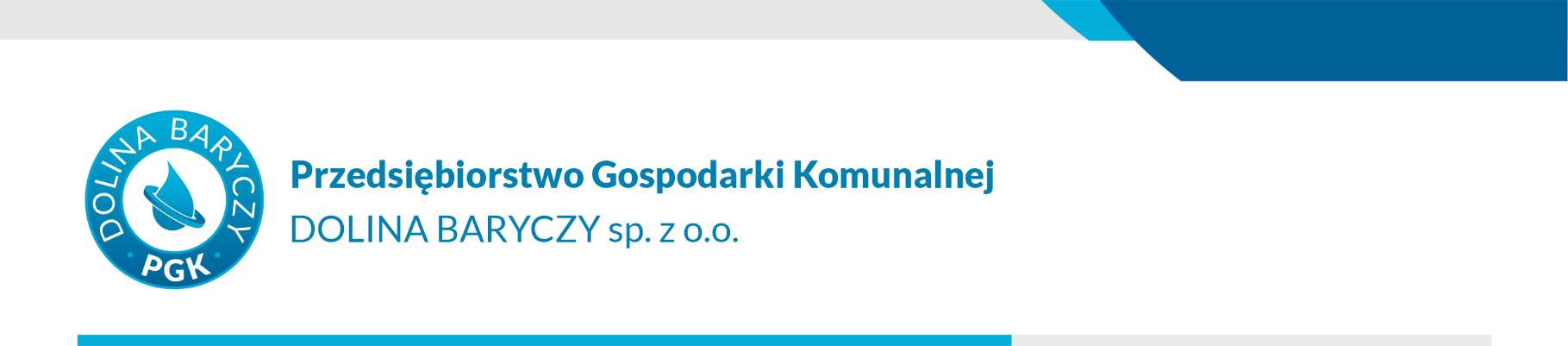 WZÓR UMOWYUMOWA Nr …../PGK/2022w sprawie zamówienia publicznego pn. „Dostawa polielektrolitów do odwadniania i zagęszczania osadów ściekowych” zawarta dnia ........................ roku w Miliczu, zwana dalej „Umową" pomiędzy: Przedsiębiorstwem Gospodarki Komunalnej „Dolina Baryczy” spółka z o.o z siedzibą w Miliczu, ul. Osiedle 35, kod 56-300, wpisaną do KRS pod numerem 0000255485, REGON 020286417, nr NIP 916-13-54-050, reprezentowanym przez: Sabinę Misiak – Prezes Zarządu zwanym dalej „Zamawiającym", a …………………………………………………………..z siedzibą ….…………………………………………………………………………………………………………………wpisaną do Rejestru Przedsiębiorców prowadzonego przez ................................................... /lub ewidencji działalności gospodarczej pod numerem ............................................................. , NIP ………………………………………………., reprezentowanym przez: ..................................................................................................................................................................... i zwanym dalej „Wykonawcą". W wyniku postępowania o udzielenie zamówienia publicznego, będącego zamówieniem sektorowym o wartości poniżej progów unijnych, do którego zgodnie z art. 2 ust. 1 pkt 2 ustawy z dnia 11 września 2019 r. – Prawo zamówień publicznych (Dz. U. z 2021 r. poz. 1129 – t.j ze zm.) nie stosuje się przepisów tej ustawy, tj. postępowania o udzielenie zamówienia publicznego nr ZP-159/PGK/2022-2, zawarta została umowa o następującej treści:PKWiU - 20.16.53.0	Polimery akrylu w formach podstawowychIntegralne części Umowy stanowią następujące dokumenty: Załącznik nr 1 – Opis Przedmiotu Zamówienia -, zwany dalej „OPZ" Załącznik nr 2 – Oferta Wykonawcy wraz z załącznikami; W przypadku rozbieżności przepisów poszczególnych dokumentów, wymienionych powyżej, pierwszeństwo mają przepisy dokumentu wymienionego we wcześniejszej kolejności. § 1Przedmiot umowyPrzedmiotem niniejszej umowy jest dostawa pn. „Dostawa polielektrolitów do odwadniania i zagęszczania osadów ściekowych”, w zakresie i w sposób opisany w Załączniku nr 1 do Umowy – OPZ dla części zamówienia nr …. § 2Termin realizacjiOkres realizacji dostaw od dnia 01.01.2023 r. do dnia 30.06.2023 r. lub do wyczerpania ilości dostaw objętych niniejszym zamówieniem i będzie realizowana na podstawie zamówień cząstkowych składanych przez Zamawiającego, z zastrzeżeniem ust. 2.Zamawiający przewiduje możliwość przedłużenia okresu realizacji i zwiększenia ilości dostaw o okres od dnia 1.07.2023 r. do dnia 31.12.2023 r.  Zamawiający określi w terminie do 24.05.2023 r. ogólną ilość przedmiotu dostaw w w/w okresie. Wykonawca w terminie do dnia 31.05.2023 r. przekaże Zamawiającemu ofertę z wykorzystaniem formularza ofertowego przesłanego przez Zamawiającego, zawierającego m. in. oferowane ceny jednostkowe netto. W terminie 7 dni od przekazania oferty przez Wykonawcę, Strony przystąpią do negocjacji. Umowa ulega przedłużeniu na okres, o którym mowa w zdaniu pierwszym, jeżeli na skutek negocjacji Strony osiągną porozumienie do dnia 12.06.2023 r..§ 3Realizacja przedmiotu umowyRealizacja przedmiotu umowy następować będzie sukcesywnie, każdorazowo na podstawie pisemnego lub telefonicznego zamówienia (potwierdzonego mailem), określającego ilość zamawianego produktu oraz termin realizacji.Dostawy cząstkowe będą realizowane w ilościach i do lokalizacji wskazanych przez Zamawiającego, tj. Oczyszczalnia Ścieków ul. Sułowska 1, 56-300 Milicz /dla części I i II zamówienia/ Oczyszczalnia Ścieków ul. Wiejska 29, 55-140 Żmigród /dla części III zamówienia/, w terminie maksymalnym 5 dni roboczych od złożenia zamówienia cząstkowego przez Zamawiającego w sposób określony w §3 ust. 1 niniejszej umowy.Dokładana data dostawy uzgodniona będzie pomiędzy Wykonawcą a Zamawiającym.Odbiór towaru będzie następował w miejscu określonym w §3 ust. 2 niniejszej umowy.Wykonawca jest zobowiązany we własnym zakresie i na własny koszt do dostarczenia przedmiotu zamówienia oraz zorganizowania rozładunku we własnym zakresie, na własny koszt, odpowiedzialność i ryzyko do lokalizacji określonej w §3 ust. 2 niniejszej umowy.Za szkody wynikłe w czasie transportu i rozładunku odpowiedzialność ponosi Wykonawca.Zamawiający sprawdzi zgodność dostawy pod względem asortymentowym, ilościowym i jakościowym w miejscu dostawy. Ewentualne reklamacje dotyczące dostawy należy zgłosić Wykonawcy niezwłocznie, jednak nie później niż w ciągu 7 dni od daty wykrycia wady.W przypadku niezgodności asortymentu, w tym co do ilości lub jakości, Wykonawca winien niezwłocznie, nie później niż w terminie do 3 dni roboczych od dnia zawiadomienia zgodnie z §3 ust. 7 dostarczyć na własny koszt towar zgodny z zamówieniem.W sytuacji opisanej w §3 ust. 8, termin płatności nie biegnie do czasu dostarczenia towaru zgodnego z zamówieniem cząstkowym.§ 4Wartość przedmiotu umowyWysokość wynagrodzenia za wykonanie przedmiotu umowy Strony ustalają na podstawie Oferty Wykonawcy.Za wykonanie przedmiotu umowy Zamawiający zapłaci Wykonawcy całkowite maksymalne wynagrodzenie netto w wysokości …………. zł (słownie złotych ………………../100), plus podatek VAT 23% w wysokości …………… zł (słownie złotych …………../100), co daje łącznie wynagrodzenie brutto w wysokości …………. zł (słownie złotych ………………/100) zgodnie ze złożoną ofertą Wykonawcy, stanowiącą Załącznik nr 2 do Umowy. Wynagrodzenie Wykonawcy płatne będzie każdorazowo po zrealizowaniu zamówienia częściowego, w wysokości odpowiadającej wartości zrealizowanego zamówienia częściowego, obliczanej w oparciu o cenę jednostkową za kg polielektrolitu określoną w ofercie Wykonawcy, stanowiącej Załącznik nr 2 do Umowy, tj. ………………………………… netto, plus podatek VAT 23% w wysokości …………… zł (słownie złotych …………../100), co daje cenę brutto w wysokości …………. zł (słownie złotych ………………/100). Rzeczywista wartość umowy będzie sumą wartości zrealizowanych zamówień cząstkowych składanych sukcesywnie przez Zamawiającego, przy czym nie może przekroczyć wartości określonej w §4 ust. 2 niniejszej umowy.Wykonawca oświadcza, że cena jednostkowa polielektrolitu jest stała przez cały okres obowiązywania umowy, nie podlega negocjacjom i waloryzacji oraz zawiera wszelkie koszty związane z realizacją umowy, w szczególności transport i rozładunek.Zapłata wynagrodzenia nastąpi na podstawie faktury, wystawionej zgodnie z postanowieniami niniejszej umowy, przelewem na konto Wykonawcy wskazane na fakturze, w terminie do 30 dni od daty wpływu faktury do siedziby Zamawiającego.Zamawiający jest podatnikiem podatku od towarów i usług i jest uprawniony do wystawiania i otrzymywania faktur VAT. § 5DokumentyNa każde żądanie Zamawiającego Wykonawca zobowiązany jest udostępnić lub wydać Zamawiającemu wszelkie dokumenty związane z wykonywaniem przedmiotu Umowy. Wszelkie dokumenty i informacje otrzymane przez Wykonawcę od Zamawiającego nie będą, za wyjątkiem przypadków, gdy będzie to konieczne w celu prawidłowego wykonania przedmiotu Umowy, publikowane lub ujawniane bez uprzedniej pisemnej zgody Zamawiającego. Wykonawca ma obowiązek przeprowadzenia, w terminie 7 dni od daty złożenia pisemnego wniosku Zamawiającego, kontrolnego badania efektów odwadniania osadu na Oczyszczalni Ścieków przy zastosowaniu dobranego przez siebie polielektrolitu. Koszty związane z przeprowadzeniem badań pokrywa w całości Wykonawca. § 6KomunikacjaKażde polecenie, zawiadomienie, zgoda, decyzja, zatwierdzenie lub poświadczenie Stron umowy będzie dokonywane w formie pisemnej. Korespondencja w ramach Umowy będzie sporządzana w formie pisemnej w języku polskim. Korespondencja wysłana faksem lub pocztą elektroniczną, na żądanie każdej ze Stron, musi być bezzwłocznie potwierdzona na piśmie przesyłką wysłaną za pośrednictwem publicznego operatora, firmy kurierskiej lub doręczoną osobiście na adresy wymienione poniżej: dla Zamawiającego: Przedsiębiorstwo Gospodarki Komunalnej „Dolina Baryczy” sp. z o.o., Osiedle 35, 56-300 Miliczdla Wykonawcy: ……………………………………………………………..............................……………..§ 7Odstąpienie od umowyW razie wystąpienia okoliczności powodującej, że wykonanie umowy nie leży w interesie publicznym, czego nie można było przewidzieć w chwili zawarcia umowy, Zamawiający może odstąpić od umowy w terminie do 30 dni od powzięcia wiadomości o powyższych okolicznościach. W takim wypadku Wykonawcy przysługuje wynagrodzenie jedynie za należycie wykonaną część umowy. Zamawiający może natychmiast odstąpić od umowy, gdy: zostanie ogłoszona upadłość, likwidacja firmy Wykonawcy; Wykonawca odmówi przystąpienia do kontrolnego badania efektów odwadniania osadu, przewidzianego w § 5 ust. 3 umowy; w wyniku przeprowadzonego badania kontrolnego dobrany polielektrolitu nie zagwarantuje otrzymania osadu odwodnionego i/lub zagęszczonego o średniej zawartości s. m. o. na poziomie poniżej wartości określonych w Opisie Przedmiotu Zamówienia /dla danej części zamówienia/; wystąpią okoliczności, o których mowa w §9 ust. 2 pkt 4 powodujące konieczność doboru zamiennego polielektrolitu, więcej niż trzy razy, w okresie kolejnych dwóch miesięcy; w trakcie trwania umowy polielektrolit będzie ulegał rozwarstwieniu w paletopojemniku.W przypadku określonym w ust. 2, wynagrodzenie przysługuje Wykonawcy jedynie za stwierdzoną przez Zamawiającego wykonaną część umowy. § 8Kary umowneWykonawca zapłaci Zamawiającemu kary umowne: za opóźnienie w wykonaniu umowy, w wysokości 0,2% wartości wynagrodzenia Wykonawcy, o którym mowa w § 4 ust. 2 umowy, za każdy dzień opóźnienia, liczony od następnego dnia od upływu terminu wykonania, o którym mowa w § 3 ust. 2; w przypadku odstąpienia od Umowy przez Zamawiającego z przyczyn zależnych od Wykonawcy, w wysokości 10% wartości wynagrodzenia Wykonawcy, o którym mowa w § 4 ust. 2 Umowy; Zamawiającemu przysługuje prawo do potrącenia kar umownych z należności stwierdzonych fakturą Wykonawcy, na co Wykonawca wyraża zgodę. Zamawiający zapłaci Wykonawcy karę umowną w przypadku odstąpienia od umowy przez Wykonawcę z przyczyn, za które odpowiada Zamawiający, w wysokości 10% wartości wynagrodzenia Wykonawcy, o którym mowa w § 4 ust. 2 umowy, z zastrzeżeniem § 8 ust. 1 Umowy. Strony zastrzegają sobie prawo do odszkodowania na zasadach ogólnych, w przypadkach nie wymienionych w ustępach poprzedzających, a także gdy wysokość faktycznie poniesionych szkód przekracza wysokość kar umownych. § 9Zmiany lub uzupełnieniaWszelkie zmiany i uzupełnienia treści Umowy wymagają formy pisemnej w postaci aneksów do Umowy, pod rygorem nieważności. Zamawiający przewiduje możliwość zmiany postanowień zawartej Umowy w stosunku do treści oferty Wykonawcy, w wyniku zaistnienia okoliczności, których Zamawiający nie mógł przewidzieć w chwili jej podpisania, w szczególności: zmiana wynagrodzenia Wykonawcy w przypadku zmiany przez ustawodawcę przepisów dotyczących stawki procentowej należnego podatku VAT uwzględnionej w formularzu ofertowym; zmiana terminu realizacji Umowy w przypadku wystąpienia siły wyższej (siła wyższa, to zdarzenie zewnętrzne o obiektywnie małym stopniu prawdopodobieństwa pojawienia się zdarzenia w określonej sytuacji, a którego szkodliwe następstwo przy zastosowaniu współczesnej techniki uniemożliwia wykonawcy wykonywanie w części lub całości jego zobowiązań); zmiany przedstawicielstwa Stron wyszczególnionych w niniejszej umowie;w przypadku konieczności zmiany rodzaju polielektrolitu w trakcie trwania umowy, w celu zapewnienia parametrów określonych w Opisie Przedmiotu Zamówienia /dla danej części zamówienia/ z tym zastrzeżeniem, że Wykonawca dostarczy nowy polielektrolit w postaci emulsji po przeprowadzeniu testów doboru polielektrolitu na swój koszt, przy czym zmianie nie może ulec cena jednostkowa polielektrolitu określona w ofercie Wykonawcy /dla danej części zamówienia/, a jego zużycie nie może przekroczyć założonego maksymalnego zużycia, określonego przez Zamawiającego w Załączniku nr 2 do Umowy – OPZ. Strony dopuszczają możliwość zwiększenia lub zmniejszenia ceny jednostkowej w następstwie nieprzewidzianych i wyjątkowych sytuacji gospodarczo-finansowych skutkujących nagłą zmianą cen, mających wpływ na poziom cen asortymentu objętego niniejszą umową. Zwiększenie lub zmniejszenie ceny jednostkowej musi zostać poprzedzone złożeniem przez Stronę – w formie pisemnej lub elektronicznej – wniosku zawierającego propozycję poziomu zmiany cen wraz ze stosownym uzasadnieniem i dowodami na zmianę cen, przy czym każda ze Stron zastrzega sobie możliwość negocjowania propozycji cenowych przedstawionych we wniosku przez drugą Stronę. Zmiany ceny jednostkowej, o której mowa powyżej, musi zostać poprzedzona uzgodnionym i zatwierdzonym przez Strony protokołem konieczności. W przypadku braku uzgodnienia protokołu konieczności w terminie 14 dni od daty złożenia wniosku, umowa ulega rozwiązaniu po dokonaniu przez Wykonawcę ostatniej dostawy środka zamówionej przed jego złożeniem. Zmiana Umowy dokonana z naruszeniem przepisu ust. 2 i 3 jest nieważna. Prawa i obowiązki wynikające z Umowy, w szczególności wierzytelność o zapłatę wynagrodzenia mogą być przeniesione na rzecz osób trzecich, wyłącznie za zgodą stron wyrażoną w formie pisemnej pod rygorem nieważności. Wykonawca zobowiązany jest do pisemnego powiadomienia Zamawiającego o każdej groźbie opóźnienia realizacji przedmiotu umowy, niezwłocznie po powzięciu informacji o takiej groźbie. § 10Warunki gwarancji i reklamacjiNa przedmiot umowy Wykonawca udziela 6 miesięcznej gwarancji od dnia dostawy każdej partii produktu. W ramach gwarancji Wykonawca zobowiązuje się wymienić wadliwą partię polielektrolitu na swój koszt. § 11Rozstrzyganie sporówWszystkie problemy i sprawy sporne wynikające z realizacji niniejszej Umowy, dla których strony nie znajdą polubownego rozwiązania, będą rozstrzygane przez sąd właściwy dla siedziby Zamawiającego. W sprawach nieuregulowanych niniejszą Umową, mają zastosowanie przepisy ustawy - Kodeks cywilny oraz ustawy Pzp. § 12Forma umowyUmowę sporządzono w 2 jednobrzmiących egzemplarzach, jeden egzemplarz dla Wykonawcy i jeden egzemplarz dla Zamawiającego. WYKONAWCA								 ZAMAWIAJĄCY